УКРАЇНА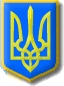 Виконавчий комітет Нетішинської міської радиХмельницької областіР О З П О Р Я Д Ж Е Н Н Я30.12.2021					Нетішин			   № 633/2021-ркПро призначення Власюк М.М.	Відповідно до пунктів 10, 20 частини 4 статті 42 Закону України «Про місцеве самоврядування в Україні», пункту 2 статті 23 та пункту 3 статті             24 Кодексу Законів про працю України, постанови Кабінету Міністрів України від 11 листопада 2015 року № 1034 «Про внесення змін до постанов Кабінету Міністрів України від  2 серпня 1995 р. № 597 і від 19 травня 1999 р. № 859», рішення сьомої сесії Нетішинської міської ради VII скликання від 26 лютого  2016 року № 7/188 «Про оплату праці керівників комунальних підприємств, установ, закладів територіальної громади міста Нетішин», зі змінами, рішення двадцять третьої сесії Нетішинської міської ради VII скликання від 14 лютого 2017 року № 23/1212 «Про Положення про преміювання керівників комунальних підприємств територіальної громади міста», зі змінами, пунктів 6.1 та 6.2 розділу 6 Статуту комунального підприємства Нетішинської міської ради «Комфорт», затвердженого рішенням шостої сесії Нетішинської міської ради VІІІ скликання від                  05 лютого 2021 року № 6/248 «Про Статут комунального підприємства Нетішинської міської ради «Комфорт»: Призначити Власюк Марію Михайлівну на посаду директора комунального підприємства Нетішинської міської ради «Комфорт» від               01 січня 2022 року за контрактом терміном на 1 (один) рік.Підстава:	- заява Марії Власюк від 30 грудня 2021 року.Міський голова							Олександр СУПРУНЮКЗ розпорядженням ознайомлена:Власюк М.М.				     	          «    »____________ 2021 року